Resoluciones #024 - #030Resoluciones #024 - #030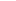 